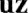 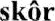 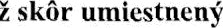 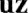 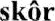 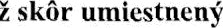             príloha: Lekársky nález  na účely konania                      OBEC KOTMANOVÁ             Kotmanová 122          985 53  Mýtna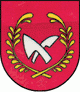 ŽIADOSŤo posúdenie odkázanosti na sociálnu službu1. ŽiadateľMeno a priezvisko ............................................................................................................................................Rodné priezvisko .............................................................................................................................................1. ŽiadateľMeno a priezvisko ............................................................................................................................................Rodné priezvisko .............................................................................................................................................1. ŽiadateľMeno a priezvisko ............................................................................................................................................Rodné priezvisko .............................................................................................................................................2. Dátum narodenia .............................................................................................................................................2. Dátum narodenia .............................................................................................................................................2. Dátum narodenia .............................................................................................................................................3. Trvalý pobyt .....................................................................................................................................................    Prechodný pobyt ..............................................................................................................................................3. Trvalý pobyt .....................................................................................................................................................    Prechodný pobyt ..............................................................................................................................................3. Trvalý pobyt .....................................................................................................................................................    Prechodný pobyt ..............................................................................................................................................4. Kontakty na žiadateľaTelefón ............................................................................ E-mail......................................................................      Kontakt na príbuzných ..................................................................................................................................4. Kontakty na žiadateľaTelefón ............................................................................ E-mail......................................................................      Kontakt na príbuzných ..................................................................................................................................4. Kontakty na žiadateľaTelefón ............................................................................ E-mail......................................................................      Kontakt na príbuzných ..................................................................................................................................5. Štátne občianstvo ..............................................................................................................................................5. Štátne občianstvo ..............................................................................................................................................5. Štátne občianstvo ..............................................................................................................................................6. Rodinný stav ( hodiace sa zaškrtnite ) slobodný / -á	ženatý, vydatá	rozvedený / -á	ovdovený / -á	Žijem s druhom / družkou (meno a priezvisko)....................................................................................................6. Rodinný stav ( hodiace sa zaškrtnite ) slobodný / -á	ženatý, vydatá	rozvedený / -á	ovdovený / -á	Žijem s druhom / družkou (meno a priezvisko)....................................................................................................6. Rodinný stav ( hodiace sa zaškrtnite ) slobodný / -á	ženatý, vydatá	rozvedený / -á	ovdovený / -á	Žijem s druhom / družkou (meno a priezvisko)....................................................................................................7. Životné povolanie ...........................................................................................................................................Osobné záujmy žiadateľa .....................................................................................................................................7. Životné povolanie ...........................................................................................................................................Osobné záujmy žiadateľa .....................................................................................................................................7. Životné povolanie ...........................................................................................................................................Osobné záujmy žiadateľa .....................................................................................................................................8. Ak je žiadateľ dôchodca: druh a výška dôchodku ......................................................................................9. Druh sociálnej služby, na ktorú fyzická osoba požaduje posúdenie (vyberte a označte len jeden druh sociálnej služby)opatrovateľská služba	zariadenie pre seniorov	 zariadenie opatrovateľskej služby  denný stacionár	10. Forma sociálnej služby (vyberte a označte len jeden druh sociálnej služby) terénna sociálna služba	ambulantná sociálna služba	denný pobyt	týždenný pobyt	celoročný pobyt	11. Žiadateľ býva (hodiace sa zaškrtnite)vo vlastnom dome	vo vlastnom byte	v podnájme	Počet obytných miestností	.....................................................................................................Počet členov žijúcich v spoločnej domácnosti ...................................................................................................12. Čím žiadateľ odôvodňuje potrebu poskytovania sociálnej služby..................................................................................................................................................................................................................................................................................................................................................................................................................................................................................................................................................................................................................................................................................................................................................................................................................................................................................................................................................................................................................................................................................................................................................................................................................................................................................................................................................................................................................................................................13. Osoby žijúce so žiadateľom v spoločnej domácnosti ( manžel/-ka, rodičia, deti, vnuci, zať, nevesta )13. Osoby žijúce so žiadateľom v spoločnej domácnosti ( manžel/-ka, rodičia, deti, vnuci, zať, nevesta )13. Osoby žijúce so žiadateľom v spoločnej domácnosti ( manžel/-ka, rodičia, deti, vnuci, zať, nevesta )13. Osoby žijúce so žiadateľom v spoločnej domácnosti ( manžel/-ka, rodičia, deti, vnuci, zať, nevesta )13. Osoby žijúce so žiadateľom v spoločnej domácnosti ( manžel/-ka, rodičia, deti, vnuci, zať, nevesta )Meno a priezviskoAdresaTelefónPríbuzenský vzťahDátum narodenia14. Manžel/ka, rodičia, deti, vnuci, zať, nevesta bývajúci mimo spoločnej domácnosti14. Manžel/ka, rodičia, deti, vnuci, zať, nevesta bývajúci mimo spoločnej domácnosti14. Manžel/ka, rodičia, deti, vnuci, zať, nevesta bývajúci mimo spoločnej domácnosti14. Manžel/ka, rodičia, deti, vnuci, zať, nevesta bývajúci mimo spoločnej domácnosti14. Manžel/ka, rodičia, deti, vnuci, zať, nevesta bývajúci mimo spoločnej domácnostiMeno a priezvisko	AdresaMeno a priezvisko	AdresaTelefónPríbuzenský vzťahDátumnarodenia15. Prečo rodinní príslušníci nemôžu sami opatrovať žiadateľa15. Prečo rodinní príslušníci nemôžu sami opatrovať žiadateľa15. Prečo rodinní príslušníci nemôžu sami opatrovať žiadateľa15. Prečo rodinní príslušníci nemôžu sami opatrovať žiadateľa15. Prečo rodinní príslušníci nemôžu sami opatrovať žiadateľa16. V prípade, ak je žiadateľ pozbavený spôsobilosti na právne úkonyMeno a priezvisko... .adresa zákonného zástupcu .......Telefón       ........................................................................E-mail,         .16. V prípade, ak je žiadateľ pozbavený spôsobilosti na právne úkonyMeno a priezvisko... .adresa zákonného zástupcu .......Telefón       ........................................................................E-mail,         .16. V prípade, ak je žiadateľ pozbavený spôsobilosti na právne úkonyMeno a priezvisko... .adresa zákonného zástupcu .......Telefón       ........................................................................E-mail,         .16. V prípade, ak je žiadateľ pozbavený spôsobilosti na právne úkonyMeno a priezvisko... .adresa zákonného zástupcu .......Telefón       ........................................................................E-mail,         .16. V prípade, ak je žiadateľ pozbavený spôsobilosti na právne úkonyMeno a priezvisko... .adresa zákonného zástupcu .......Telefón       ........................................................................E-mail,         .17. Bol  žiadateľ                                  v  niektorom zariadení sociálnych služieb alebo mu bola poskytnutá  °•••* iná sociálna službaÁno	v ktorom.....NieDôvod ukončenia poskytovania sociálnej služby17. Bol  žiadateľ                                  v  niektorom zariadení sociálnych služieb alebo mu bola poskytnutá  °•••* iná sociálna službaÁno	v ktorom.....NieDôvod ukončenia poskytovania sociálnej služby17. Bol  žiadateľ                                  v  niektorom zariadení sociálnych služieb alebo mu bola poskytnutá  °•••* iná sociálna službaÁno	v ktorom.....NieDôvod ukončenia poskytovania sociálnej služby17. Bol  žiadateľ                                  v  niektorom zariadení sociálnych služieb alebo mu bola poskytnutá  °•••* iná sociálna službaÁno	v ktorom.....NieDôvod ukončenia poskytovania sociálnej služby17. Bol  žiadateľ                                  v  niektorom zariadení sociálnych služieb alebo mu bola poskytnutá  °•••* iná sociálna službaÁno	v ktorom.....NieDôvod ukončenia poskytovania sociálnej služby18. V ktorom zariadení sociálnych služieb by si žiadateľ želal byť umiestnený19. Vyhlásenie  žiadateľa  ( zákonného  zástupcu,  resp.  rodinného príslušníka)Vyhlasujem, že všetky uvedené údaje v tejto žiadosti sú pravdivé a som si vedomý/-á právnych následkov uvedenia nepravdivých údajov.Dátum:čitateľný vlastnoručný podpis žiadateľa ( zákonného zástupcu alebo rodinného príslušníka )20. Súhlas dotknutej osoby so spracovaním osobných údajovTýmto udeľujem súhlas so spracovaním osobných údajov poskytnutých Obci Kotmanová, Obecnému úradu Kotmanová 122,l 985 53  Mýtna podľa zákona ć. 122/2013 Z. z. o ochrane osobných údajov a o zmene a doplnení niektorých zákonov v znení neskorších predpisov, ktoré sú uvedené v tejto žiadosti na účel posúdenia odkázanosti na sociálnu službu až do vydania rozhodnutia o odkázanosti na sociálnu službu. Súhlas so spracovaním osobných údajov platí do doby jeho písomného odvolania. Tento súhlas je možné kedykoľvek  odvolať.Dátum:....čitateľný vlastnoručný podpis žiadateľa( zákonného zástupcu alebo rodinného príslušníka)